Об утверждении Порядка проведения экспертизы муниципальных нормативных правовых актов Козловского муниципального округа Чувашской Республики, затрагивающих вопросы осуществления предпринимательской и инвестиционной деятельностиВ соответствии с Федеральным законом от 06.10.2003 г. № 131-ФЗ «Об общих принципах организации местного самоуправления в Российской Федерации», Законами Чувашской Республики от 18.10.2004 № 19 «Об организации местного самоуправления в Чувашской Республике», от 04.03.2016 № 4 «О проведении оценки регулирующего воздействия проектов нормативных правовых актов Чувашской Республики и экспертизы нормативных правовых актов Чувашской Республики», от 27.10.2016 № 67 «О перечне муниципальных районов, муниципальных и городских округов Чувашской Республики, в которых проведение оценки регулирующего воздействия проектов муниципальных нормативных правовых актов и экспертизы муниципальных нормативных правовых актов является обязательным, и о критериях включения их в указанный перечень», руководствуясь Уставом Козловского муниципального округа Чувашской Республики, администрация Козловского муниципального округа Чувашской Республики                      п о с т а н о в л я е т :1. Утвердить прилагаемый Порядок проведения экспертизы муниципальных нормативных правовых актов Козловского муниципального округа Чувашской Республики, затрагивающих вопросы осуществления предпринимательской и инвестиционной деятельности.2. Определить отдел экономики, инвестиционной деятельности, земельных и имущественных отношений администрации Козловского муниципального округа Чувашской Республики уполномоченным органом по проведению экспертизы муниципальных нормативных правовых актов Козловского муниципального округа Чувашской Республики, затрагивающих вопросы осуществления предпринимательской и инвестиционной деятельности.3. Структурным подразделениям администрации Козловского муниципального округа Чувашской Республики обеспечить представление в отдел экономики, инвестиционной деятельности, земельных и имущественных отношений администрации Козловского муниципального округа Чувашской Республики предложений для включения в план проведения экспертизы муниципальных нормативных правовых актов Козловского муниципального округа Чувашской Республики, затрагивающих вопросы осуществления предпринимательской и инвестиционной деятельности, не позднее 1 декабря года, предшествующего году формирования плана.4. Рекомендовать Собранию депутатов Козловского муниципального округа Чувашской Республики, не позднее 1 декабря года, предшествующего году формирования плана направлять в отдел экономики, инвестиционной деятельности, земельных и имущественных отношений администрации Козловского муниципального округа Чувашской Республики предложения для включения в план проведения экспертизы муниципальных нормативных правовых актов Козловского муниципального округа Чувашской Республики, затрагивающих вопросы осуществления предпринимательской и инвестиционной деятельности.5. Признать утратившими силу:постановление администрации Козловского района Чувашской Республики от 16.11.2015 № 549 «Об утверждении Порядка проведения экспертизы муниципальных нормативных правовых актов Козловского района Чувашской Республики, затрагивающих вопросы осуществления предпринимательской и инвестиционной деятельности»;постановление администрации Козловского района Чувашской Республики от 11.07.2016 № 265 «О внесении изменения в постановление администрации Козловского района от 16 ноября 2015 г. № 549».6. Контроль за выполнением настоящего постановления возложить на отдел экономики, инвестиционной деятельности, земельных и имущественных отношений администрации Козловского муниципального округа Чувашской Республики.7. Настоящее постановление вступает в силу после его официального опубликования.Глава Козловского муниципального округа   Чувашской Республики                                                                                             А.Н. ЛюдковЗаместитель начальника отдела экономики,инвестиционной деятельности, земельныхи имущественных отношений администрацииКозловского муниципального округаЧувашской Республики 							Скворцова А.Г. Заместитель главы администрации МОпо экономике и сельскому хозяйству –начальник отдела экономики, инвестиционной деятельности,земельных и имущественных отношенийадминистрации Козловского муниципального округаЧувашской Республики 							Пушков Г.М.Начальник отдела правового обеспечения и цифрового развития администрацииКозловского муниципального округаЧувашской Республике 							Маркова А.А. Утвержденпостановлением администрации Козловского муниципального округа Чувашской Республикиот _____________ № _____ПОРЯДОК
ПРОВЕДЕНИЯ ЭКСПЕРТИЗЫ МУНИЦИПАЛЬНЫХ НОРМАТИВНЫХ ПРАВОВЫХ АКТОВ КОЗЛОВСКОГО МУНИЦИПАЛЬНОГО ОКРУГА ЧУВАШСКОЙ РЕСПУБЛИКИ, ЗАТРАГИВАЮЩИХ ВОПРОСЫ ОСУЩЕСТВЛЕНИЯ ПРЕДПРИНИМАТЕЛЬСКОЙ И ИНВЕСТИЦИОННОЙ ДЕЯТЕЛЬНОСТИ1. Настоящий Порядок определяет процедуру проведения экспертизы муниципальных нормативных правовых актов Козловского муниципального округа Чувашской Республики, затрагивающих вопросы осуществления предпринимательской и инвестиционной деятельности (далее – экспертиза), в целях выявления в них положений, необоснованно затрудняющих осуществление предпринимательской и инвестиционной деятельности, и механизм взаимодействия органов местного самоуправления Козловского муниципального округа Чувашской Республики, субъектов предпринимательской и инвестиционной деятельности, объединений предпринимателей, научно-экспертных организаций, некоммерческих организаций (далее – представители предпринимательского сообщества) при проведении экспертизы.2. Уполномоченным органом по проведению экспертизы является отдел экономики, инвестиционной деятельности, земельных и имущественных отношений администрации Козловского муниципального округа Чувашской Республики (далее – отдел экономики).3. Экспертиза осуществляется в соответствии с планом проведения экспертизы муниципальных нормативных правовых актов Козловского муниципального округа Чувашской Республики, затрагивающих вопросы осуществления предпринимательской и инвестиционной деятельности (далее – план).4. При формировании проекта плана используются представленные в отдел экономики Собранием депутатов Козловского муниципального округа Чувашской Республики, структурными подразделениями администрации Козловского муниципального округа Чувашской Республики, представителями предпринимательского сообщества предложения о проведении экспертизы не позднее 1 декабря года, предшествующего году формирования плана.Муниципальные нормативные правовые акты Козловского муниципального округа Чувашской Республики, затрагивающие вопросы осуществления предпринимательской и инвестиционной деятельности (далее – нормативный правовой акт), включаются в план при наличии сведений, указывающих, что положения муниципального нормативного правового акта могут создавать условия, необоснованно затрудняющие осуществление предпринимательской и инвестиционной деятельности, полученных в результате рассмотрения предложений о проведении экспертизы или самостоятельно выявленных отделом экономики.5. Проект плана до его утверждения подлежит рассмотрению на заседании Совета по улучшению инвестиционного климата при главе администрации Козловского муниципального округа Чувашской Республики (далее – Совет).План утверждается на год распоряжением администрации Козловского муниципального округа Чувашской Республики в течение 5 рабочих дней со дня рассмотрения проекта плана Советом.План размещается на официальном сайте администрации Козловского муниципального округа Чувашской Республики в информационно-телекоммуникационной сети «Интернет» (далее – официальный сайт) в течение 2 рабочих дней после его утверждения.В целях исполнения поручений Главы Чувашской Республики, Кабинета Министров Чувашской Республики, Собрания депутатов Козловского муниципального округа Чувашской Республики, главы администрации Козловского муниципального округа Чувашской Республики о проведении экспертизы в план вносятся изменения, которые утверждаются распоряжением администрации Козловского муниципального округа Чувашской Республики. В этом случае рассмотрение проекта таких изменений Советом не требуется.6. План содержит перечень нормативных правовых актов и дату начала проведения экспертизы.Срок проведения экспертизы нормативных правовых актов не должен превышать 2 месяцев с даты начала проведения экспертизы.Срок проведения экспертизы при необходимости может быть продлен отделом экономики, но не более чем на 1 месяц.7. В ходе экспертизы проводятся публичные консультации по нормативному правовому акту с представителями предпринимательского сообщества (далее – публичные консультации), исследование нормативного правового акта на предмет выявления положений, необоснованно затрудняющих осуществление предпринимательской и инвестиционной деятельности (далее – исследование), и составляется заключение об экспертизе нормативного правового акта (далее – заключение) согласно приложению к настоящему Порядку.8. Публичные консультации проводятся в течение 15 календарных дней со дня начала проведения экспертизы, установленного планом.В целях проведения публичных консультаций отдел экономики не позднее дня начала проведения экспертизы размещает на официальном сайте уведомление о проведении публичных консультаций (далее – уведомление), к которому прилагаются нормативный правовой акт, а также перечень вопросов по нормативному правовому акту.В уведомлении должны быть указаны срок проведения публичных консультаций, а также способ направления участниками публичных консультаций своего мнения по нормативному правовому акту, обсуждаемому в ходе публичных консультаций.В течение 3 рабочих дней со дня размещения уведомления, отдел экономики:запрашивает у структурного подразделения администрации Козловского муниципального округа Чувашской Республики, осуществляющего функции по нормативно-правовому регулированию в соответствующей сфере деятельности материалы, необходимые для проведения исследования, содержащие сведения (расчеты, обоснования), на которых основывается необходимость муниципального регулирования соответствующих общественных отношений, и устанавливает срок для их представления;направляет запросы о представлении необходимых информационно-аналитических материалов по предмету экспертизы представителям предпринимательского сообщества.В случае если структурным подразделением администрации Козловского муниципального округа Чувашской Республики, осуществляющим функции по нормативно-правовому регулированию в соответствующей сфере деятельности, в срок, указанный отделом экономики, не представлены материалы, указанные в абзаце пятом настоящего пункта, сведения об этом должны быть указаны в тексте заключения.9. Результаты публичных консультаций оформляются в форме справки, в которой указываются участники, с которыми были проведены консультации, основные результаты консультаций, включая обзор полученных комментариев, предложений и замечаний к нормативному правовому акту.10. При проведении исследования:1) подлежат рассмотрению замечания, предложения, рекомендации, сведения (расчеты, обоснования), информационно-аналитические материалы, поступившие в ходе публичных консультаций;2) анализируются положения нормативного правового акта во взаимосвязи со сложившейся практикой их применения;3) учитывается соответствие нормативного правового акта принципам правового регулирования, установленным законодательством Российской Федерации и законодательством Чувашской Республики;4) определяются характер и степень воздействия положений нормативного правового акта на регулируемые отношения в сфере предпринимательской и инвестиционной деятельности.11. В ходе исследования рассматриваются следующие вопросы:1) наличие в нормативном правовом акте избыточных требований к субъектам предпринимательской и инвестиционной деятельности по подготовке и (или) представлению документов, сведений, информации:требуемую аналогичную или идентичную информацию (сведения, документы) выдает то же структурное подразделение администрации Козловского муниципального округа Чувашской Республики;аналогичную или идентичную информацию (сведения, документы) требуется представлять в несколько структурных подразделений администрации Козловского муниципального округа Чувашской Республики либо в подведомственные органам местного самоуправления Козловского муниципального округа Чувашской Республики организации, предоставляющие муниципальные услуги;необоснованные сроки подготовки и (или) представления информации (сведений, документов) (получающее информацию структурное подразделение администрации Козловского муниципального округа Чувашской Республики не использует ее с той периодичностью, с которой получает обязательную к подготовке и (или) представлению информацию (сведения, документы);требования представления информации (документов), которая находится в распоряжении структурных подразделений администрации Козловского муниципального округа Чувашской Республики либо подведомственных органам местного самоуправления Козловского муниципального округа Чувашской Республики организаций, за исключением случаев, если такие документы включены в определенный Федеральным законом «Об организации предоставления государственных и муниципальных услуг» перечень документов;наличие организационных препятствий для приема обязательных к представлению документов (удаленное местонахождение приема документов, неопределенность времени приема документов);отсутствие альтернативных способов подачи обязательной к представлению информации (сведений, документов) (запрещение отправки документов через агентов, неуполномоченных лиц, с использованием электронных сетей связи);представление информации (сведений, документов), требование о предъявлении которой не предусмотрено нормативным правовым актом Российской Федерации, нормативным правовым актом Чувашской Республики и нормативным правовым актом органа местного самоуправления администрации Козловского муниципального округа Чувашской Республики, регулирующим отношения, возникающие в связи с предоставлением муниципальной услуги;процедура подачи документов не предусматривает возможности получения доказательств о факте приема обязательных для представления документов должностным лицом структурного подразделения администрации Козловского муниципального округа Чувашской Республики;установленная процедура не способствует сохранению конфиденциальности представляемой информации (сведений, документов) или способствует нарушению иных охраняемых законодательством Российской Федерации и законодательством Чувашской Республики прав;2) наличие в нормативном правовом акте требований к субъектам предпринимательской и инвестиционной деятельности, связанных с необходимостью создания, приобретения, содержания, реализации активов, возникновения или прекращения договорных обязательств, наличия персонала, осуществления не связанных с представлением информации (сведений) или подготовкой документов работ (услуг) в связи с организацией, осуществлением или прекращением определенного вида деятельности, которые, по мнению субъекта предпринимательской и инвестиционной деятельности, необоснованно усложняют осуществление деятельности либо приводят к существенным издержкам или невозможности осуществления предпринимательской или инвестиционной деятельности;3) избыточность полномочий лиц, наделенных правом проведения проверок, выдачи или осуществления согласований, определения условий и выполнения иных установленных законодательством Российской Федерации и законодательством Чувашской Республики обязательных процедур;4) отсутствие необходимых организационных, правовых или технических условий, приводящее к невозможности реализации администрацией Козловского района Чувашской Республики, установленных функций в отношении субъектов предпринимательской или инвестиционной деятельности.12. По результатам исследования в течение 10 рабочих дней отделом экономики составляется проект заключения по форме согласно приложению к настоящему Порядку.13. Проект заключения в течение 3 рабочих дней со дня его подготовки направляется на согласование в структурное подразделение администрации Козловского муниципального округа Чувашской Республики и представителям предпринимательского сообщества принявшим участие в публичных консультациях, с указанием срока подготовки замечаний и предложений.При наличии разногласий между отделом экономики и структурным подразделением по проекту заключения, отдел экономики обеспечивает согласование проекта заключения, в том числе путем проведения согласительного совещания.14. По результатам рассмотрения поступивших отзывов, замечаний и предложений в течение 3 рабочих дней со дня окончания срока их представления отдел экономики дорабатывает проект заключения.15. Заключение подписывается заместителем главы администрации Козловского муниципального округа Чувашской Республики, курирующим отдел экономики (лицом, исполняющим его обязанности), не позднее последнего дня срока проведения экспертизы нормативного правового акта. К заключению прилагается сводка предложений.16. В течение 2 рабочих дней со дня подписания заключения заместителем главы администрации Козловского муниципального округа Чувашской Республики, курирующим отдел экономики (лицом, исполняющим его обязанности), оно размещается на официальном сайте, направляется в структурное подразделение администрации Козловского муниципального округа Чувашской Республики и представителям предпринимательского сообщества, представившим предложения о проведении экспертизы.17. Структурное подразделение администрации Козловского муниципального округа Чувашской Республики, в случае выявления положений, необоснованно затрудняющих осуществление предпринимательской и инвестиционной деятельности, обязано подготовить проект муниципального нормативного правового акта органа местного самоуправления Козловского муниципального округа Чувашской Республики об отмене или внесении изменений в нормативный правовой акт.18. Итоги выполнения плана рассматриваются на заседании Совета и размещаются на официальном сайте не позднее 5 рабочих дней со дня проведения заседания Совета.Приложениек Порядку проведения экспертизы муниципальных нормативных правовых актов Козловского муниципального округа Чувашской Республики, затрагивающих вопросы осуществления предпринимательской и инвестиционной деятельностиЗАКЛЮЧЕНИЕ
об экспертизе муниципального нормативного правового акта Козловского муниципального округа Чувашской Республики, затрагивающего вопросы осуществления предпринимательской и инвестиционной деятельностиОтдел экономики, инвестиционной деятельности, земельных и имущественных отношений администрации Козловского муниципального округа Чувашской Республики (далее – отдел экономики) в соответствии с Порядком проведения экспертизы муниципальных нормативных правовых актов Козловского муниципального округа Чувашской Республики, затрагивающих вопросы осуществления предпринимательской и инвестиционной деятельности, утвержденным постановлением администрации Козловского района Чувашской Республики от _______________ №_____, а также планом проведения экспертизы муниципальных нормативных правовых актов Козловского муниципального округа Чувашской Республики, затрагивающих вопросы осуществления предпринимательской и инвестиционной деятельности, утвержденным распоряжением администрации Козловского муниципального округа Чувашской Республики от ___________ №____ провело экспертизу________________________________________ (наименование нормативного правового акта).1. Общее описание рассматриваемого регулирования:Сведения о нормативном правовом акте (наименование и реквизиты, источники официального опубликования).Орган местного самоуправления Козловского муниципального округа Чувашской Республики, принявший нормативный правовой акт / Структурное подразделение администрации Козловского муниципального округа Чувашской Республики, осуществляющее функции по нормативно-правовому регулированию в соответствующей сфере принятого нормативного правового акта.Цели правового регулирования.Основные группы субъектов предпринимательской и инвестиционной деятельности, интересы которых затрагиваются регулированием, установленным нормативным правовым актом.Описание обязанностей, которые возложены на субъекты предпринимательской и инвестиционной деятельности в рамках нормативного правового акта.Расходы субъектов предпринимательской и инвестиционной деятельности, связанные с необходимостью выполнения обязанностей в связи с действием нормативного правового акта.2. Основания для проведения экспертизы нормативного правового акта:В план проведения экспертизы муниципальных нормативных правовых актов Козловского муниципального округа Чувашской Республики, затрагивающий вопросы осуществления предпринимательской и инвестиционной деятельности, утвержденный распоряжением администрации Козловского муниципального округа Чувашской Республики от ________№____, ____________ (наименование нормативного правового акта) включен(о) в соответствии с предложением______________________ (наименование обратившегося),содержащим сведения о том, что нормативный правовой акт содержит положения, необоснованно затрудняющие осуществление предпринимательской и инвестиционной деятельности, выражающиеся в ____________________________________________________.3. Публичные консультации:В ходе проведения экспертизы нормативного правового акта с _________ по ___________ проведены публичные консультации с представителями предпринимательского сообщества (далее – публичные консультации) с целью сбора сведений о положениях нормативного правового акта, необоснованно затрудняющих осуществление предпринимательской и инвестиционной деятельности. Уведомление о проведении публичных консультаций размещено на официальном сайте администрации Козловского муниципального округа Чувашской Республики в информационно-телекоммуникационной сети «Интернет» по адресу: ______________________. Дополнительно запросы о представлении информации были направлены в ___________. По результатам публичных консультаций получено _______ предложений. Результаты проведения публичных консультаций обобщены в сводке предложений.4. Результаты проведенного отделом экономики исследования нормативного правового акта:Анализ замечаний и предложений участников публичных консультаций. Анализ положений нормативного правового акта.Сведения о непредставлении структурным подразделением администрации города Канаш Чувашской Республики, материалов, необходимых для проведения исследования нормативного правового акта.5. Подготовка и согласование проекта заключения по результатам исследования нормативного правового акта: Комментарии по поступившим замечаниям и предложениям к проекту заключения по результатам исследования нормативного правового акта. 6.  Выводы по итогам проведения экспертизы нормативного правового акта: По итогам экспертизы ____________________ (наименование нормативного правового акта) отдел экономики пришел к выводу:вариант 1:о наличии положений, необоснованно затрудняющих осуществление предпринимательской и инвестиционной деятельности, и необходимости внесения изменений в нормативный правовой акт;вариант 2:об отсутствии положений, необоснованно затрудняющих осуществление предпринимательской и инвестиционной деятельности, и об отсутствии необходимости внесения изменений в нормативный правовой акт.________________    _________________    _____________________  ________                                                                                     (должность)                (подпись)                  (расшифровка подписи)       (дата)ЧĂваш РеспубликиКуславкка МУНИЦИПАЛЛĂОКРУГĔНАдминистрацийĔЙЫШĂНУ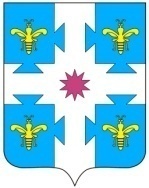 Чувашская республикаАДМИНИСТРАЦИЯКозловского муниципального округаПОСТАНОВЛЕНИЕ___.___.2023  _____ №30.08.2023_  № 807Куславкка хулиг. Козловка